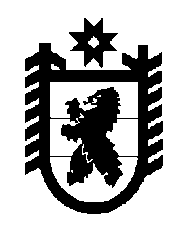 Российская Федерация Республика Карелия    РАСПОРЯЖЕНИЕГЛАВЫ РЕСПУБЛИКИ КАРЕЛИЯ1. Утвердить прилагаемую структуру Министерства строительства, жилищно-коммунального хозяйства и энергетики Республики Карелия.	2. Признать утратившим силу распоряжение Главы Республики Карелия от 17 октября 2016 года № 435-р (Собрание законодательства Республики Карелия, 2016, № 10, ст. 2131).           ГлаваРеспублики Карелия                                                          А.О. Парфенчиковг. Петрозаводск19 апреля 2018 года№ 208-р Структура Министерства строительства, жилищно-коммунального хозяйства и энергетики Республики Карелия МинистрПервый заместитель МинистраЗаместитель МинистраЗаместитель Министра – главный архитектор Республики Карелия Отдел финансирования и инвестицийОтдел капитального ремонтаОрганизационное управление:отдел правового, кадрового обеспечения отдел организационной и аналитической работыУправление коммунального хозяйства:отдел развития коммунального хозяйстваотдел энергетики и газификацииотдел инженерного обеспечения и мониторингаУправление строительства:отдел расселения аварийного жильяотдел строительства и реализации жилищных программотдел градостроительного планирования и контроля за соблюдением законодательства о градостроительной деятельностиВсего численность – 49 единиц, в том числе работников, занимающих должности, не являющиеся должностями государственной гражданской службы,  – 2 единицы._____________Утверждена распоряжениемГлавы Республики Карелия от 19 апреля 2018 года № 208-р